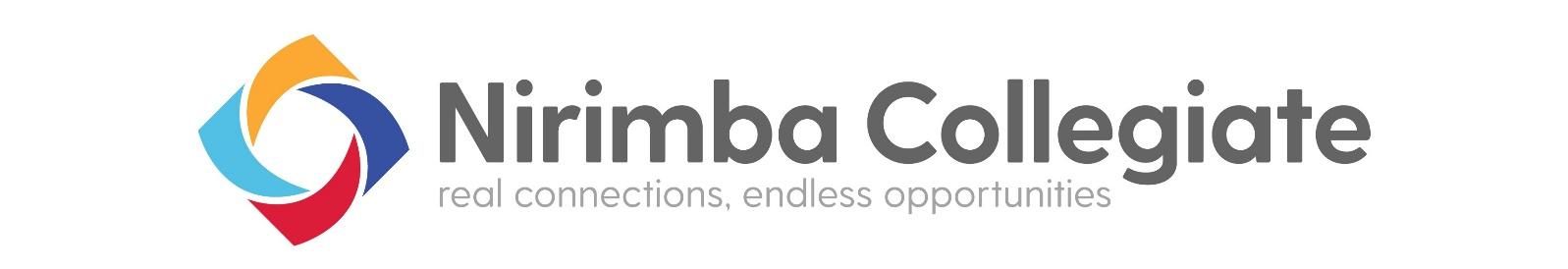 Year 11 2024 Subject Selection ProcessSeries of events to support year 10 students with subject selection.                                 Term 2 2023                                                   Term 3 2023